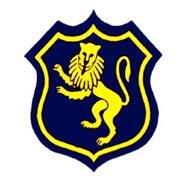 Shirley High SchoolPerforming Arts CollegeStriving for ExcellenceJob Description:Post:		DT TechnicianLine Manager:	Head of Department / FacultyUnder the direction/instruction of senior staff: provide general support to staff and students, including preparation, and routine maintenance of resources/equipment.Areas of responsibility and guidance:Support for students:To prepare materials in bulk for students in Year 7 through to Year 9, and individually for those students in Years 10 to 13 involved with their own projects;To prepare canvasses for the art department.Support for teaching staff:To inform the Head of Department/Faculty of any material shortfall – placing an order if 	necessary;To maintain the tools and equipment in a safe and usable condition, and to advise the Head of Department/Faculty of any necessary replacements;To produce jigs, formers, moulds, patterns, working visual aids and models, tool 	racking etc., to assist the staff with their teaching and to improve the working environment;To photocopy and laminate when necessary;Unpacking, checking, sorting and storing of material supplies and the efficient running of the technology materials conversion area;To assist the Head of Department/Faculty wherever possible in the execution of his/her duties.Administration:Photocopying as required for both departments;Ordering new equipment for both departments;Putting up wall displays;Book keeping for budget.Support for the School:Being aware of and complying with policies and procedures relating to child protection, health, safety and security and confidentiality, reporting all concerns to an appropriate person;Being aware of and supporting difference and ensure all pupils have equal access to opportunities to learn and develop;Contributing to the overall ethos/work/aims of the school;Appreciating and supporting the role of other professionals;Attending relevant meetings as required;Participating in training and other learning activities and performance development as required;Occasional class cover supervision for absent staff.Personal Qualities:Reliable and conscientious pastoral leader with high expectations in line with the school;Demonstrate great communication skills with all within the school community;Neat appearance in line with the school policy;Ability to work as part of a successful team and work effectively under pressure;Have the determination and resilience to ensure that all students are challenged in all aspects of school life.Think Green:Support the school in demonstrating good environmental practice (such as energy efficiency, use of sustainable materials, recycling and waste reduction) wherever possible in day-to-day work.Safeguarding and Child Protection:To reinforce and enforce the school commitment to safeguarding and promoting the welfare of children and young people.Uphold the duty of care to ensure that if there are any concerns relating to the welfare or safety of a child they are immediately relayed to the Designated Person(s) with responsibility for safeguarding children,We want all at SHS to believe in and maintain the values of our school: 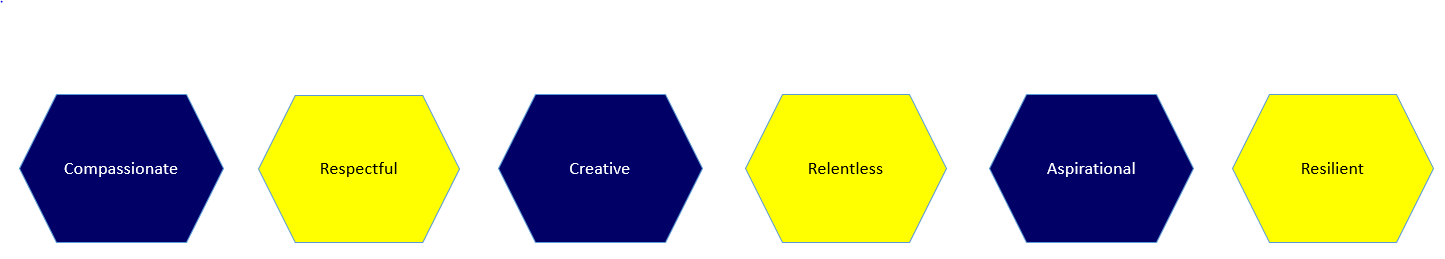 Signature: ……………………………………………………………………… Dated: …………………………………………………….EssentialDesirableNVQ 3 or equivalent qualification or experience in relevant disciplineWorking knowledge of relevant polices/codes of practice and awareness of relevant legislationEffective use of ICT and other specialist equipment/resourcesVery good organisational skillsVery good numeracy/literacy skillsAbility to relate well to children and adultsDemonstrable attention to detailAbility to work constructively as part of a team, understanding school roles and responsibilities and your own position within theseExperience of development, management and operation of administrative systemsAbility to self-evaluate learning needs and actively seek learning opportunities